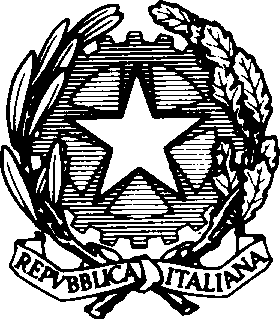                                     Ministero dell'Istruzione e del MeritoUFFICIO SCOLASTICO REGIONALE PER IL LAZIOIstituto Comprensivo di CampagnanoVia Bonaventura Lesen, 2 - 00063 Campagnano di Roma (RM)XXXI° DISTRETTO - COD. RMIC86600ETEL. 069041122 - FAX 069042909 Sito web: www.iccampagnano.edu.it Sede associata di Mazzano Romano TEL. 069049047-069049290- FAX 069049623 Mail: RMIC86600E@ISTRUZIONE.IT – RMIC86600E@PEC.ISTRUZIONE.ITDomanda di iscrizione ai corsi di strumento musicaleL’alunn………………………………………………………………..nat……a……………………………………………….il………………………………………. residente a……………………………………………………………………………in via……………………………………………………………….tel……………………………….cell……………………..proveniente dalla scuola primaria di……………………………………………………classe V sez………CHIEDEl’iscrizione al corso di strumento musicale presso l’Istituto Comprensivo di Campagnano.Tale iscrizione è subordinata al superamento di una prova attitudinale relativa a tutti gli strumenti il cui insegnamento può essere realizzato nell’istituto. E’ possibile esprimere l’ordine di preferenza tra i seguenti strumenti inserendo i numeri da 1 a 4 nelle caselle:CHITARRA , CLARINETTO, FLAUTO, PIANOFORTETuttavia, tale preferenza non è vincolante per la commissione esaminatrice. La prova attitudinale si svolgerà nei seguenti giorni ……………………….La commissione esaminatrice è composta dai docenti di strumento musicale.Il giudizio della Commissione è insindacabile riguardo all’assegnazione dellostrumento musicale.Superata la prova attitudinale, la frequenza al corso dello strumento assegnato è obbligatoria per il triennio della scuola secondaria di primo grado e costituisce materia curricolare.N.B. La presente domanda comporta l’accettazione del regolamento dell’indirizzomusicale – allegato A presente sul sito dell’Istituto (Area famiglie).Data……………………………..	Firma del genitore o di chi ne fa le veci……………………………………………………………. Firma dell’alunno…………………………………………………………….